Supplementary Figure 1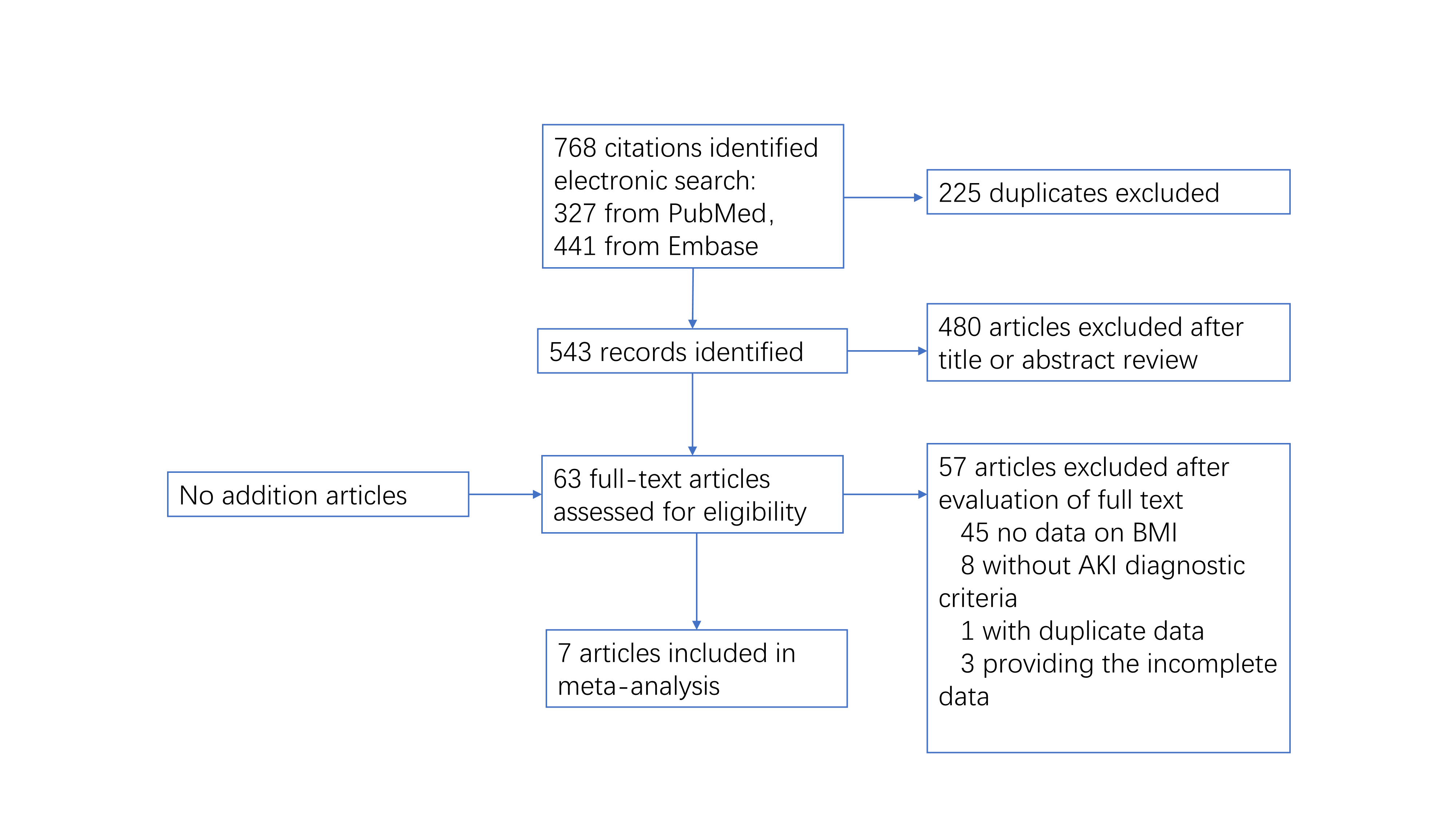 Supplementary figure 1. Flowchart of articles selection with criteria. Supplementary Figure 2. 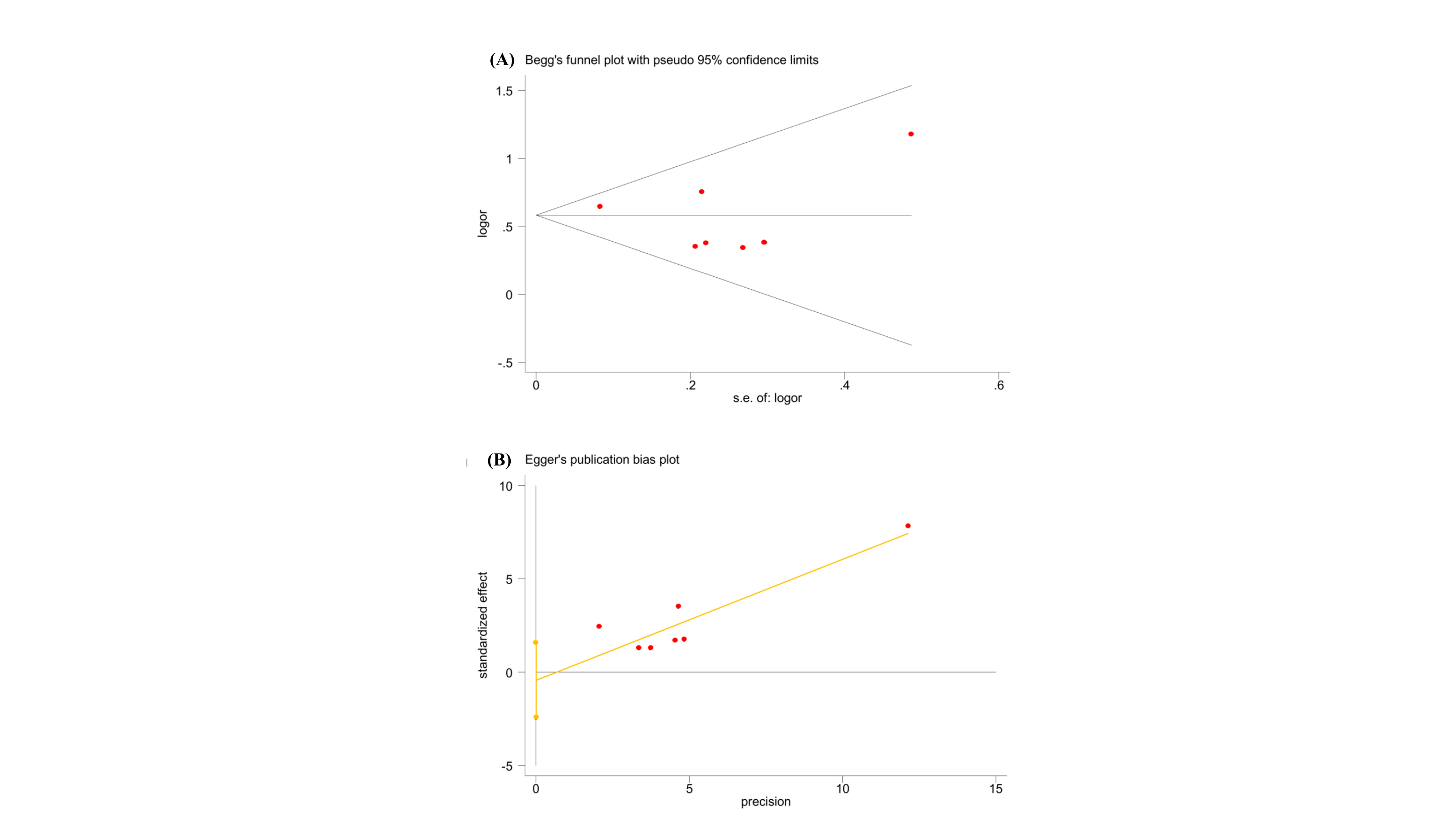 Supplementary Figure 2. (a) Funnel plot of abnormal BMI and CS-AKI (b) Egger’s Publication bias plot 